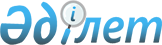 Бурабай аудандық мәслихатының 2022 жылғы 27 желтоқсандағы № 7С-33/9 "2023-2025 жылдарға арналған Бурабай ауданы Атамекен ауылдық округінің бюджеті туралы" шешіміне өзгерістер енгізу туралыАқмола облысы Бурабай аудандық мәслихатының 2023 жылғы 16 қаңтардағы № 7С-34/8 шешімі
      Бурабай аудандық мәслихаты ШЕШТІ:
      1. Бурабай аудандық мәслихатының "2023-2025 жылдарға арналған Бурабай ауданы Атамекен ауылдық округінің бюджеті туралы" 2022 жылғы 27 желтоқсандағы № 7С-33/9 (Нормативтік құқықтық актілерді мемлекеттік тіркеу тізілімінде № 177103 болып тіркелген) шешіміне келесi өзгерістер енгізілсін:
      кіріспе жаңа редакцияда жазылсын:
      "Қазақстан Республикасының Бюджет кодексінің 9-1-бабының 2-тармағына, "Қазақстан Республикасындағы жергілікті мемлекеттік басқару және өзін-өзі басқару туралы" Қазақстан Республикасы Заңының 6-бабының 2-7-тармағына сәйкес, Бурабай аудандық мәслихаты ШЕШТІ:";
      1-тармақ  жаңа редакцияда жазылсын:
      "1. 2023-2025 жылдарға арналған Бурабай ауданы Атамекен ауылдық округінің бюджеті осы шешімнің 1, 2 және 3-қосымшаларына сәйкес, соның ішінде 2023 жылға келесі көлемдерде бекітілсін:
      1) кірістер – 282163,0 мың теңге, соның ішінде:
      салықтық түсімдер – 6595,0 мың теңге;
      салықтық емес түсімдер – 25,0 мың теңге;
      негізгі капиталды сатудан түсетін түсімдер – 0,0 мың теңге;
      трансферттердің түсімдері – 275543,0 мың теңге;
      2) шығындар – 283943,0 мың теңге;
      3) таза бюджеттік кредиттеу – 0,0 мың теңге, соның ішінде:
      бюджеттік кредиттер – 0,0 мың теңге;
      бюджеттік кредиттерді өтеу – 0,0 мың теңге;
      4) қаржы активтерімен операциялар бойынша сальдо – 0,0 мың теңге, соның ішінде:
      қаржы активтерін сатып алу – 0,0 мың теңге;
      мемлекеттің қаржы активтерін сатудан түсімдер – 0,0 мың теңге;
      5) бюджет тапшылығы (профициті) – -1780,0 мың теңге;
      6) бюджеттің тапшылығын қаржыландыру (профицитін пайдалану) – 1780,0 мың теңге.";
      Бурабай аудандық мәслихаттың көрсетілген шешімінің 1-қосымшасы осы шешімнің қосымшасына сәйкес жаңа редакцияда жазылсын.
      2. Осы шешім 2023 жылғы 1 қаңтардан бастап қолданысқа енгізіледі. 2023 жылға арналған Атамекен ауылдық округінің бюджеті
					© 2012. Қазақстан Республикасы Әділет министрлігінің «Қазақстан Республикасының Заңнама және құқықтық ақпарат институты» ШЖҚ РМК
				
      Аудандық мәслихат төрағасы

М.Нұрпанова
Бурабай аудандық
мәслихатының
2023 жылғы 16 қаңтардағы
№ 7С-34/8 шешіміне
қосымшаБурабай аудандық
мәслихатының
2022 жылғы 27 желтоқсандағы
№ 7С-33/9 шешіміне
1-қосымша
Санаты
Санаты
Санаты
Санаты
сома,мың теңге
сома,мың теңге
Сыныбы
Сыныбы
Сыныбы
сома,мың теңге
сома,мың теңге
Кіші сыныбы
Кіші сыныбы
сома,мың теңге
сома,мың теңге
Атауы
сома,мың теңге
сома,мың теңге
1
2
3
4
5
5
 I. Кірістер
282163,0
282163,0
1
Салықтықтүсімдер
6595,0
6595,0
01
Табыс салығы
1200,0
1200,0
2
Жеке табыс салығы
1200,0
1200,0
04
Меншiкке салынатын салықтар
5395,0
5395,0
1
Мүлікке салынатын салықтар
466,0
466,0
2
Жер салығы
84,0
84,0
4
Көлiк құралдарына салынатын салық
4632,0
 5
Бірыңғай жер салығы
213,0
213,0
2
Салықтық емес түсімдер
25,0
25,0
04
Мемлекеттік бюджеттен қаржыландырылатын, сондай-ақ Қазақстан Республикасы Ұлттық Банкінің бюджетінен (шығыстар сметасынан) ұсталатын және қаржыландырылатын мемлекеттік мекемелер салатын айыппұлдар, өсімпұлдар, санкциялар, өндіріп алулар
25,0
25,0
1
Мұнай секторы ұйымдарынан және Жәбірленушілерге өтемақы қорына түсетін түсімдерді қоспағанда, мемлекеттік бюджеттен қаржыландырылатын, сондай-ақ Қазақстан Республикасы Ұлттық Банкінің бюджетінен (шығыстар сметасынан) ұсталатын және қаржыландырылатын мемлекеттік мекемелер салатын айыппұлдар, өсімпұлдар, санкциялар, өндіріп алулар
25,0
25,0
3
Негізгі капиталды сатудан түсетін түсiмдер
0,0
0,0
4
Трансферттердің түсімдері
275543,0
275543,0
02
Мемлекеттік басқарудың жоғары тұрған органдарынан түсетін трансферттер
275543,0
275543,0
3
Аудандық (облыстық маңызы бар қала) бюджеттен берілетін трансферттер
275543,0
275543,0
Функционалдық топ
Функционалдық топ
Функционалдық топ
Функционалдық топ
сома,мың теңге
Бюджеттік бағдарлама әкімшісі
Бюджеттік бағдарлама әкімшісі
Бюджеттік бағдарлама әкімшісі
сома,мың теңге
Бағдарлама
Бағдарлама
сома,мың теңге
Атауы
сома,мың теңге
1
2
3
4
5
II. Шығындар
283943,0
1
Жалпысипаттағымемлекеттікқызметтер
34313,0
124
Аудандықмаңызы бар қала, ауыл, кент, ауылдық округ әкімінің аппараты
34313,0
001
Аудандықмаңызы бар қала, ауыл, кент, ауылдық округ әкімініңқызметінқамтамасызетужөніндегіқызметтер
27313,0
022
Мемлекеттік органның күрделі шығыстары
7000,0
07
Тұрғынүй-коммуналдықшаруашылық
31980,0
124
Аудандықмаңызы бар қала, ауыл, кент, ауылдық округ әкімінің аппараты
31980,0
008
Елді мекендердегі көшелерді жарықтандыру
920,0
009
Елді мекендердің санитариясын қамтамасыз ету
277,0
011
Елді мекендерді абаттандыру және көгалдандыру
30783,0
12
Көлікжәне коммуникация
187650,0
124
Аудандықмаңызы бар қала, ауыл, кент, ауылдық округ әкімінің аппараты
187650,0
013
Аудандықмаңызы бар қалаларда, ауылдарда, кенттерде, ауылдықокругтерде автомобиль жолдарының жұмыс істеуін қамтамасыз ету
4845,0
045
Аудандық маңызы бар қалаларда, ауылдарда, кенттерде, ауылдық округтерде автомобиль жолдарын күрделі және орташа жөндеу
182805,0
13
Басқалар
30000,0
124
Аудандықмаңызы бар қала, ауыл, кент, ауылдық округ әкімінің аппараты
30000,0
057
"Ауыл-ел бесігі" жобасы шеңберінде ауылдық елді мекендерде әлеуметтік және инженерлік инфрақұрылым бойынша іс-шараларды іске асыру
30000,0
III. Таза бюджеттiк кредиттеу
0,0
Бюджеттік кредиттер
0,0
Бюджеттік кредиттерді өтеу
0,0
IV. Қаржы активтерiмен операциялар бойынша сальдо 
0,0
Қаржы активтерін сатыпалу
0,0
Мемлекеттің қаржы активтерін сатудан түсетін түсімдер 
0,0
V. Бюджет тапшылығы (профициті)
-1780,0
VI. Бюджеттің тапшылығын қаржыландыру (профицитін пайдалану)
1780,0